Quality Teaching PracticeGOLD AWARD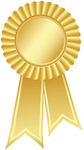 Presented to:Shakespeare SurgeryFor excellence in teaching Year 4 - GP Speciality block students (2018-19)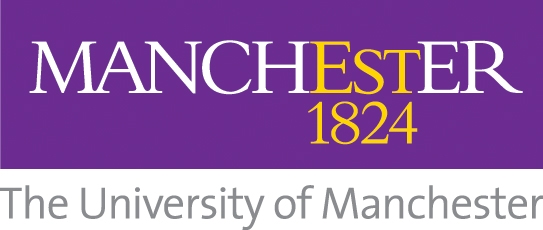 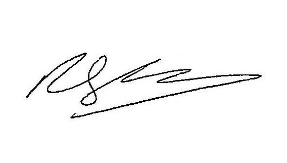 Dr Rachel LindleySenior Clinical LecturerLead for Community Based Medical Education (CBME)